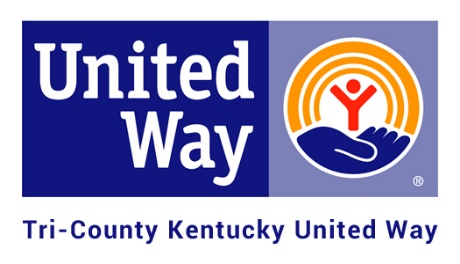 2020 APPLICATION FOR FUNDINGChecklistThe deadline for submission of this application is 12:00 noon on November 15th, 2019.Eligibility:Required Information to be submitted:Thank you!Yes/NoRequirementAre you a valid 501(c)3 organization or local school district program?Do you serve individuals in Marion, Nelson and/or Washington Counties?Are you a health and human service organization providing service in at least one of the following United Way priority areas:  Education, Financial Stability or Health?SubmittedRequirementTwo (2) hard copies of your full applicationEmailed a full application packet to director@tricountykyuw.orgProgram budgets for the program for which you are seeking funding (please use attached forms).Signed copy of Agency Agreement (please use attached form).Anti-terrorism Compliance (please use attached form).Most recent agency Financial Statement/Audit/990 (as applicable).IRS letter confirming your exempt status under the 501(c)3 status or as a school.Current Board roster with designation of officers and affiliations.A copy of your Non-Discrimination Policy.A success story from program for which you are seeking funding. Please do not use real names.Program/Agency brochure.Most recent annual report and/or newsletter, if applicable.Copy of your registration with Kentucky Secretary of State (available through https://app.sos.ky.gov/ftsearch/).Optional:  Please provide a picture of your requested program’s services that can be used for marketing materials (social media, brochure, etc.). 